
ВИШГОРОДСЬКА МІСЬКА РАДА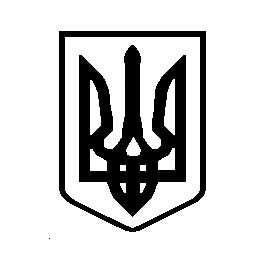 КИЇВСЬКОЇ ОБЛАСТІРОЗПОРЯДЖЕННЯ № 1064 серпня 2021 року Про скликання позачергової Х сесії Вишгородської міської ради VIІІ скликанняКеруючись ч. 4, ч. 10 ст. 46, ст. 47 Закону України «Про місцеве самоврядування в Україні», скликати позачергову Х сесію Вишгородської міської ради VІІІ скликання:Призначити пленарне засідання 6 серпня 2021 року о 1000 у залі засідань адмінбудинку, пл. Шевченка, 1 з наступним порядком денним:Про безоплатне прийняття юридичної особи – Вишгородського районного комунального підприємства «Вишгородтепломережа» та майна у комунальну власність Вишгородської міської територіальної громади в особі Вишгородської міської ради із спільної комунальної власності територіальних громад сіл, селищ, міст Вишгородського району.Про безоплатне прийняття майна у комунальну власність Вишгородської міської територіальної громади в особі Вишгородської міської ради із спільної комунальної власності територіальних громад сіл, селищ, міст Вишгородського району.Про прийняття функцій замовника будівництва та фактично понесених витрат по об’єкту «Будівництво додаткового навчального корпусу у складі спеціалізованої школи «Сузір’я» по вул. Кургузова, 15 в м. Вишгород Вишгородського району Київської області».Про комісію з питань техногенно-екологічної безпеки і надзвичайних ситуацій Вишгородської міської територіальної громади. Про зменшення статутного капіталу Комунального некомерційного підприємства «Центр первинної медико-санітарної допомоги» Вишгородської міської ради та затвердження Статуту в новій редакції.Рекомендувати головам постійних комісій Вишгородської міської ради скликати засідання постійних комісій для вивчення, попереднього розгляду питань порядку денного та надання висновків по них. Міський голова					                	Олексій МОМОТ